CAREER POST GRADUATE INSTITUTE OF DENTAL SCIENCES & HOSPITAL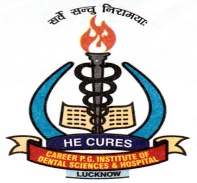 		Sitapur – Hardoi Bypass Road, Near I.I.M., Lucknow-13            E-mail ID: careerdental@careertrust.in Website: www.careerdentalcollegelucknow.com ADMISSION FORM FOR MDS SESSION– 2020-21NAME OF CANDIDATE: ………………………………………………………………………………………..MOBILE No. : ……………………………………………………………………………………………………….EMAIL ADDRESS: ………………………………………………………………………………………………..FATHER’S NAME: ………………………………………………………………………………………………..MOBILE No. (FATHER): ……………………………………………………………………………………….EMAIL ADDRESS (FATHER):………………………………………………………………………………..CORRESPONDING ADDRESS: ………………………………………………………………………………			           ….…………………………………………………………………………………………………………………………CATEGORY : …………………………………………………………………NEET ROLL No.: ……………………………………………………………NEET RANK: …………………………………………………………………ALLOTED COLLEGE: …………………………………………………………………………………………………ALLOTED BRANCH OF DENTISTRY: …………………………………………………………………………ADMISSION TAKEN ON :  ………………………………(dd/mm/yyyy)RTGS/NEFT DETAILS : Bank Name, Date and UTR Number       a. TO DGME ………………………………………………………………………………………………………………b. TO COLLEGE …………………………………………………………………………………………………………VERIFIED THAT THE INFORMATION GIVEN ABOVE IS TRUE TO THE BEST OF MY KNOWLEDGE AND BELIEF.I AM ASSURING YOU THAT THE SAME INFORMATION REGARDING MY DOCUMENTS/ CREDENTIALS HAS BEEN GIVEN TO UPDGME TO COMPLETE MY FURTHER ADMISSION PROCESS. DATE :								PLACE :		(SIGNATURE OF CANDIDATE)CAREER POST GRADUATE INSTITUTE OF DENTAL SCIENCES & HOSPITAL		Sitapur – Hardoi Bypass Road, Near I.I.M., Lucknow-13              E-mail ID: careerdental@careertrust.in Website: www.careerdentalcollegelucknow.comCHECK LIST OF DOCUMENTATIONNAME:……………………………………………………………….DATE…………………………….. FATHER’S NAME: ……………………………………………………………………………………. Roll No/ Reg. No.: ……………………………..The candidate is required to send a copy of all the following documents in pdf format at email-id of the college - careerdental@careertrust.in to confirm their admission process:-Class 10th Certificate and Mark-sheetClass 12th Certificate and Mark-sheet.BDS 1st , 2nd, 3rd and 4th Year Mark-sheets.Internship Completion certificate Provision Pass Certificate/ Degree Dental Council Registration CertificateNEET Admit CardNEET Allotment LetterNEET Score card/ ResultAdhaar CardCast  CertificateMigration Certificate and T.C.Photograph ( Passport size)